East Boulder County Water District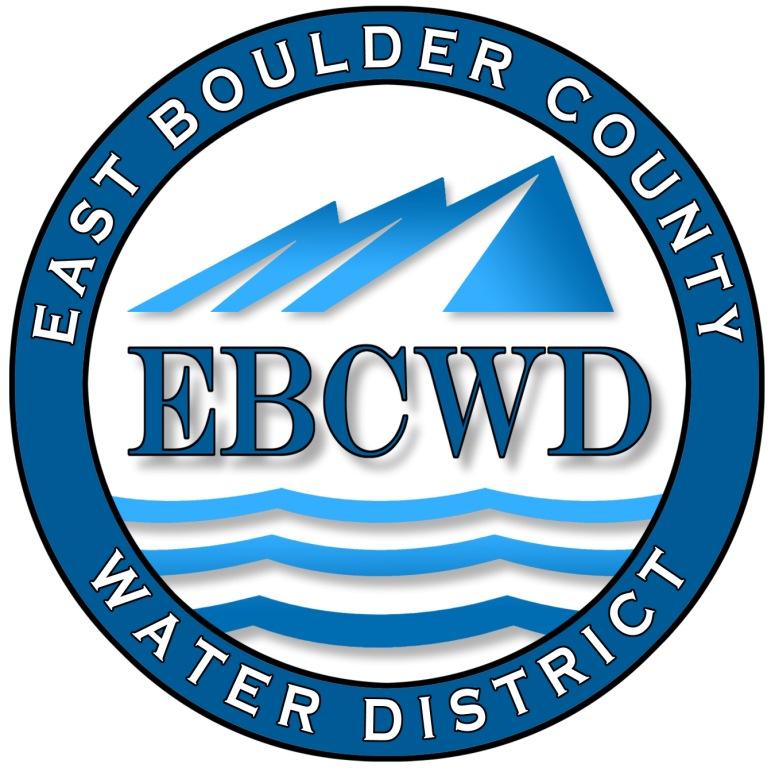 P.O. Box 18641, Boulder, Colorado  80308-1641303.554.0031   www.eastboulderwater.com Board of Directors Regular MeetingVirtual Meeting Held with Zoom11 April 2022 Mark Johns (President) called the meeting to order at 4:00 PM. Those in attendance via video were the board members Marsh Lavenue, Catherine Gee, Yvonne Gates and Bob Champ. Mary Wagner (Bookkeeper) and Peter O’Brien (Operations) were also present.   Public CommentsNo members of the public joined the meeting. Secretary’s ReportThe minutes of the 14 March 2022 meeting were discussed. Yvonne Gates made the motion that we approve the minutes of the 14 March 2022 meeting.  Mark Johns seconded the motion, which was approved unanimously. Reports from Consultants and CommitteesFinance ReportMary Wagner had e-mailed the financial packet to the board. The water usage spreadsheet was also e-mailed.Mary noted that two hydrant permits have been granted.  The generator repair invoice has been paid and will be given to Mark for insurance claim purposes.  The bill pertaining to locates is predominately a fire expense and this invoice will also be given to Mark for insurance purposes.  Initial insurance payments have been received and the $500 deductible has been paid.  It was noted that our insurance .Mark noted that he had business cards made and that other directors who desired to have business cards could use the same format and have them made.    Mary went through the financial statements and the board approved the financial statements and the transactions.IT ReportThe usual maintenance of the system was performed.System Operations Report – 03/14/2022-04/06/2022Peter noted that water testing usually involves collecting at the hydrant and transporting to the lab.  This usually takes two hours and is included in the bill.  He also noted that the cost of the  should be included in the cost of the meter replacement.  The pressure-reducing valve (prv) being replaced by the district was discussed later in the meeting.  Flushing of hydrants was discussed.  Because of the fire more flushing than usual is necessary.  One flush per month is normal maintenance for the district.  Excess flushes to assure water quality is necessary due to the fire.  These should be included in fire related cost.  Testing for lead and copper now occur once every three years and proper residences for these tests will have to be selected.  Testing for tri-halo methanes and Halo-acetic acid has been conducted annually but is now stipulated by the state to be done quarterly.  This means that 3 of the 4 tests per year are fire related.System Operations Fire Report – 03/15/2022-04/06/2022Unfinished Business2022 ElectionMary will get the oath of offices to Mark and Catherine and they will be sworn in at the May meeting.Marshall FireHydrant Meters/ Rates for waterMeters and backflow devices can be installed by Boulder Water Well but is up to the customer’s choice.  Rates for water were not discussed.  FEMAMark still has been meeting with FEMA about one time per week.  According to FEMA we will need at least three bids to replace meters and pressure reducing valves.  Cost of replacing these is on the order of $100K for 80 residences.  Mark is still discussing this with FEMA, as 3 bids may be problematic in our situation. District’s InsuranceMarsh will work with Peter in determining the cost of the amount of water inadvertently used due to the fire, both in the past and what will be used in the future due to hydrant flushing.  Pete’s estimate is that the time and flow rate to flush a hydrant results in the use of 200 to 500 gallons per flush.  Insurance may cover the cost of the water and the time involved.  Evaluation of Fire HydrantsPeter will be scheduling the repair of the hydrants involved.CDPHEThis item was not discussed.   Yard Hydrants and Associated TestingFive agreements have been signed and 3 agreements are pending.  The cost of a yard hydrant installed by BWW (Boulder Water Well) is $2500.  The cost of water testing to bring the yard hydrants on line is $1000.   This cost was discussed in detail by the board and it was determined that under the financial circumstances incurred by the Marshall Fire the district could not assume this cost.Catherine Gee made the motion noting that there are district members who want to install a lawn hydrant and who are subject to additional testing requirements for the installation because of the Marshall fire. The cost of additional testing requirements will be passed on to the district member.   Marsh Lavenue seconded the motion, which passed unanimously.During the discussion the cost of testing when residences are reconnected to the district was also discussed.  Mark noted that if the old line from the meter to the residence were used testing would be required.  If a new line is installed testing is not required.A notification to this effect will be posted on the web site and included in the billing statement.Also discussed was that pressure reducing valves are normally installed at the residence and are not the responsibility of the district. 	New BusinessNo new business was discussed.Directors Comments and Other Matters to Come Before the BoardCatherine noted that the increased road usage by heavy trucks might cause damage to our infrastructure.  It was thought that the mains would be okay but surface valves may be at risk.  We will monitor.  Yvonne noted that she was involved with the county regarding road maintenance and that they were aware of the situation and were going to repair potholes until the situation required that the roads be repaired via chip seal.  AdjournA motion was made to adjourn by Mark Johns, seconded by Yvonne Gates and unanimously approved. The meeting was adjourned at 5:39 PM.The secretary respectfully submits the above.Robert Champ; 4/11/2203/14/2022Board Meeting 03/16/2022 flush hydrant at 555 Apollo pump house check 0.74mg/l free03/17/2022BR-pump house check 0.73mg/L Free03/21/2022BR-pump house check 0.52mg/L Free03/23/2022BR-pump house check 0.81mg/l03/29/2022BR-pump house check 0.54 mg/l free03/30/2022JR -training on meter reads with BrentBR- meter readsBR -pump house check 0.61mg/L free03/31/2022BR- locates 526 Apollo and 255 Barcelona04/06/2022BR -pump house 0.74mg/L free03/15/2022JR-Flush hydrant at 7529 skyway 0.63mg/Lflush hydrant at 11 benchmark  0.72 mg/LLocate 903/963 Paragon, 7425 Empire, 7446/7492 Spring drive          03/16/2022JR -flush hydrant 7217 Spring Ct.03/17/2022Jay-Locate 7579 Panoranma        03/23/2022BR-Locate 7355 Spring Dr and pull prv to Dustin03/25/2022BRR -Locate 7487,7415,7387,7398 panorama Dr, and 7474 Spring Dr.03/29/2022Jay -Locate 7356,7439 panorama Dr., and 7289 Spring Dr.03/30/2022BRR-Locate 7509 Panorama Dr., and 903 Paragon Dr.03/31/2022BRR-Locate 526 Apollo Dr., and 255 Barcelona Dr.04/01/2022Jay -Locate 7444 Panorama Dr.04/06/2022BRR- Locate 7310,7313 Panorama Dr.,7233,7236 Spring Ct., 7526 Spring Dr.,12 Benchmark Dr.